TURUN KALAMARKKINAYHDISTYS ryLänsi-Suomen Kalatalouskeskus		Puutarhakatu 19, 20100 Turku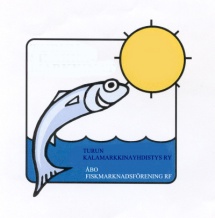 Turun Kalamarkkinayhdistyksen hallitus on tänään pitämässään kokouksessa todennut, ettei markkina-tapahtuman järjestäminen ole pahenevan koronavirus-tilanteen vuoksi mielekästä. Ensiarvoisen tärkeää on markkinayleisön ja myyjien turvallisuus, jota perinteisellä markkina-alueellamme olisi hyvin vaikea taata.  Vastuullisena toimijana ilmoitamme, että Turun Silakkamarkkinoita ei järjestetä lokakuussa 2020. Pysytään terveenä ja nähdään keväällä 2021!Turussa 20.8.2020Turun KalamarkkinayhdistysLisätiedotLauri Rantanen / 040 545 8628På svenska Olav Granström / 0400 527 094Styrelsen i Åbo Fiskmarknadsförening har den 20.8.2020 beslutat, att det till följd av det förvärrade coronaläget, inte  är lämpligt att ordna höstens Strömmingsmarknad.  Marknadsbesökarnas och -försäljarnas säkerhet skulle på det traditionella marknadsområdet vid Aura å, under rådande förhållanden inte kunna garanteras.Som ansvarstagande arrangör meddelar vi därför att Åbo Strömmingsmarknad 2020, som skulle ha hållits 22-25.10., inte arrangeras. Låt oss hållas friska, så ses vi våren 2021!Åbo 20.8.2020Åbo FiskmarknadsföreningTilläggsuppgifterOlav Granström / 0400 527 094På finska Lauri Rantanen / 040 545 8628